ДОДАТОК 4тендерної документації Технічний опис предмету закупівлі ДК 021:2015 код 44520000-1 Замки, ключі та петлі (замки, циліндри до замків, ручка до замка, дверні лапки для господарської діяльності)Якщо технічний опис предмету закупівлі містить посилання на конкретні марку чи виробника або на конкретний процес, що характеризує продукт чи послугу певного суб’єкта господарювання, чи на торгові марки, патенти, типи або конкретне місце походження чи спосіб виробництва, таке посилання є необхідним та обґрунтованим. Після кожного такого посилання слід вважати наявний вираз «або еквівалент». «Або еквівалент» передбачає, що технічні параметри та характеристики еквіваленту повинні відповідати вимогам, зазначеним в тендерній документації або мати не гірші показники, ніж зазначені в даній документації.Постачання товару здійснюється Постачальником на адресу Покупця: м. Вінниця, вул. Соборна, 87 без додаткової оплати.НайменуванняТехнічні та якісні характеристикиКількістьЦиліндр  ключ-ключ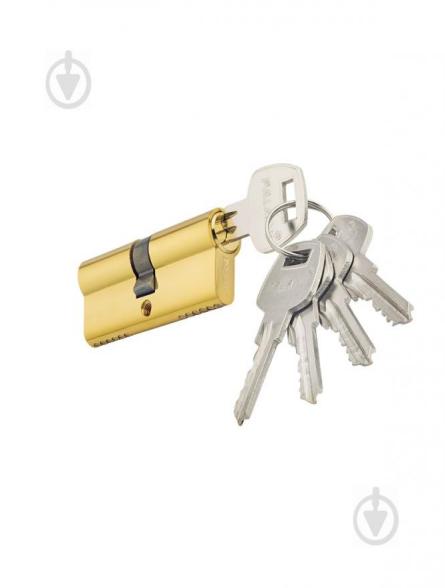 Матеріал: металРозмір: довжина 60 мм.Кількість пінів: 6 шт.Кількість ключів: 5 шт.Тип ключа: перфорованийЗсув центру: 30x30 мм.Комплектація: циліндр – 1 шт.стяжний гвинт – 1 шт.ключі – не менше 5 шт.Колір: нікель.Гарантія: не менше 12 міс.25Циліндр  ключ-ключ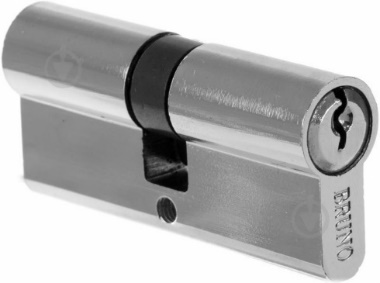 Циліндр 35x35 ключ-ключ 70 мм. метал хром.Матеріал: металКількість ключів: не менше 5 шт.Тип ключа: англійський  Комплектація: циліндр 1 шт. комплект ключів 1 уп гвинт стяжний 1 шт. Кількість пінів: 5 шт.Колір: хромГарантія: не менше 12 міс.5Замок навісний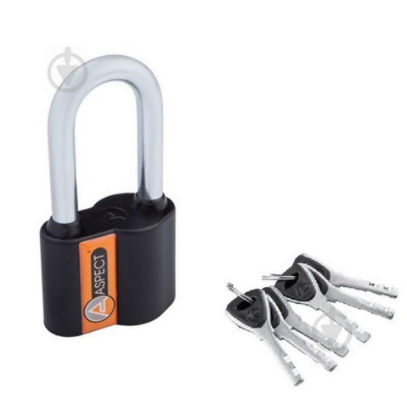 Відкритий (амбарний) навісний морозостійкий, захист від відмичок, брудо- пилозахищеність Колір: чорний Матеріал дуги: стальТип замикання: дисковий Тип ключа: англійський Довжина: 118 мм Ширина дуги: 10 мм Тип дуги: напівкругла  Комплектація: замок, ключі не менше 6 шт. 10Замок навісний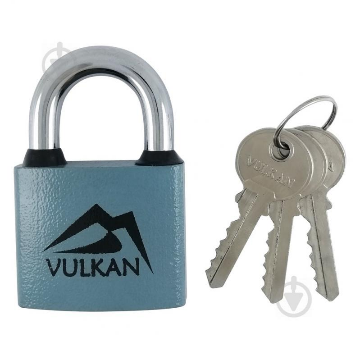 Вид: відкритий (амбарний) Колір: сірий Матеріал дуги: загартована сталь Тип дуги: напівкруглаТип замикання: автоматичне замикання Тип ключа: англійський  Кількість ключів: не менше 3 шт.5Ручки до замка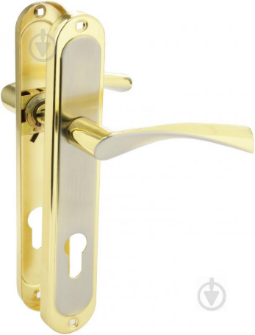 Ручка на планціТип замикання: PZТип: ручка на планціКолір: золотий, матовий нікельМатеріал: алюмінійПокриття: гальванікаМіжцентрова відстань отворів: 85 ммГарантія: не менше 12 міс.Для металевих і дерев'яних дверей.10Дверна лапка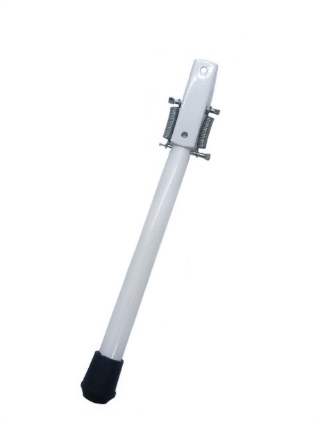 Дверна лапкаПризначення: фіксація дверейКолір: білийВисота: 200 мм.Діаметр: 14 мм.Матеріал: металТип стопора  - механічний;Спосіб встановлення: на двері20Дверна лапка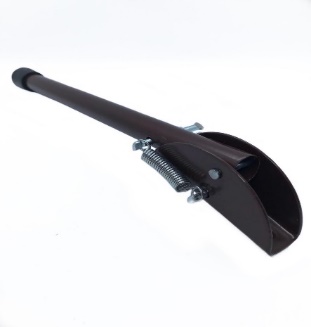 Дверна лапкаПризначення: фіксація дверейКолір: коричневийВисота: 270 мм.Діаметр: 18 мм.Матеріал: металТип стопора: механічнийСпосіб встановлення: на двері 10